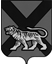 ТЕРРИТОРИАЛЬНАЯ ИЗБИРАТЕЛЬНАЯ КОМИССИЯ ГОРОДА СПАССКА-ДАЛЬНЕГОР Е Ш Е Н И Е24.11.2015			         г. Спасск-Дальний			    № 541/133Об исключении кандидата Конах В. И. из заверенного списка кандидатов, выдвинутого избирательным объединением Региональным отделением Всероссийской политической партии«Союз Труда» в Приморском краеВ территориальную избирательную комиссию города Спасска-Дальнего поступило заявление об исключении кандидатуры из списка кандидатов избирательного объединения Регионального отделения Всероссийской политической партии «Союз Труда» в Приморском крае от кандидата Конах Валентина Ивановича.В соответствии со статьёй 47 Избирательного кодекса Приморского края территориальная избирательная комиссия города Спасск-ДальнийРЕШИЛА:Исключить кандидата Конах Валентина Ивановича из заверенного списка кандидатов, выдвинутого избирательным объединением Региональным отделением Всероссийской политической партии «Союз Труда» в Приморском крае.Направить настоящее решение в Избирательную комиссию Приморского края.Разместить настоящее решение на официальном сайте городского округа Спасск-Дальний в разделе «ТИК» в информационно-коммуникационной сети Интернет.Председатель комиссии						С.А. ЧеревиковаСекретарь комиссии							Е.Г. Бондаренко